Zadania do realizacji od 18.05. do 22.05.2020 rokuTemat tygodnia: W mieście18.05.2020r. Temat dnia: Żyrafa Ola w mieścieĆwiczenia gimnastycznePonieważ w tym tygodniu zapowiada się ładna pogoda, dzieci z pewnością dużo czasu spędzą na podwórku, więc ruchu będą miały pod dostatkiem. A żeby w domu im się nie nudziło na stronie Internetowej PUBLICZNEGO PRZEDSZKOLA W BIAŁEJ  Pan „Wodzirej Miron „ przesłał do wykorzystania filmiki z tańcami dostępne w zakładce GRY I ZABAWY „NOWE POMYSŁY NA ZAJĘCIA”Wysłuchanie Opowiadania „Żyrafa Ola w mieście”  Tekst w książce dla dzieci 6 i 5 letnich” - Rozmowa na temat opowiadania – zapytaj dziecko czy opowiadanie się podobało. Porozmawiajcie o jego treści. Dopytaj dziecko dokąd żyrafa Ola chciała pojechać, kogo poprosiła o towarzystwo, jak przyjaciele sprawdzali, w jaki sposób można tam dojechać, kto im pomógł, jak skończyła się wyprawa. - Środki transportu w mieście -  zapytaj dziecko jakie środki transportu poruszają się po mieście i który ze środków transportu jest najbardziej ekologiczny i dlaczego. Jak działają poszczególne środki transportu, czego potrzebują żeby jechać - Pobaw się z dzieckiem, że jest pasażerem , co musi mieć pasażer, żeby legalnie korzystać z komunikacji miejskiej. Porozmawiajcie o tym , jak zachowywać się w środkach komunikacji masowej. Karta pracy w książce str. 15119.05.2020r. Temat dnia: Nisko czy wysoko – wprowadzenie liczb 17 i 18Daj dziecku kartę przedstawioną poniżej. Powiedz, że dzieci wybrały się na wycieczkę po mieście na rowerach, gdzie dojechały -  poproś aby dziecko uzupełniło całą kartę.Dzieci budują dwie wierze z klocków – zapytaj skąd wiedzą która jest wyższa – dziecko dojdzie do wniosku, że określenia stosuje się porównując do siebie dwa obiekty. Poproś aby wskazało i porównywało obiekty w otoczeniu np. lalki, krzesła, półki. Zadania dla dzieci 6 letnich (starszaków).Daj dziecku kartkę z zarysem bloku mieszkalnego z 5 piętrami i na każdej kondygnacji 5 okien. Poproś aby pokolorowały tak jak lubią 3 pierwsze kondygnacje ( 15 okien) niech przeliczą. Poproś aby na niebiesko pokolorowały jeszcze 2 okna z wyższej kondygnacji. Zachęć dziecko aby z tobą głośno liczyło 5+5+5+2. Podczas liczenia mają wskazywać kolejne okna swojego bloku. Gdy wspólnie doliczycie do 17 pokaż dziecku karteczkę z cyfrą „17”. Poprowadź dziecko od 10 do 17. Zapytaj , ile to jest 5+5 oraz 5+7 proszę zapisać 10+7 = 17. Zapytaj co stanie się gdy pokoloruje na niebiesko, jeszcze jedno okno na wyższych kondygnacjach – niech to zrobi. Wspólnie policzcie i pokaż dziecku karteczkę z napisem „18”’  zapiszcie działanie matematyczne 17 + 1 = 18. Wypełnianie karty pracy w książkach str. 15220.05.2020r Temat dnia: Wycieczka do miastaWydrukuj lub wyświetl kartę z tekstem zamieszczoną poniżej poniżej – przeczytaj dziecku niech wskaże o jakim obrazku jest mowa. Porozmawiaj co najbardziej utkwiło mu w pamięci, gdy razem byliście na wycieczce w mieście – przypomnij o jakie miasto chodzi, karta pracy w książkach str. 153.Praca techniczna – Daj dziecku puste pudełko – poproś aby zrobiło z niego blok mieszkalny jaki spotykamy w mieście, Dziecko okleja ściany pudełka za pomocą papieru kolorowego a następnie wycina okienka i nakleja tworząc piętra i kondygnacje – przelicza poszczególne piętra, okna na piętrach, może dodawać okna na poszczególnych piętrach.21.05.2020r. Temat dnia: Odgłosy miastaPorozmawiaj z dzieckiem , jakie dźwięki można usłyszeć w mieście kiedy jest się na ulicy. Wśród wymienionych na pewno będą odgłosy karetki, Zapytaj dziecko czy widziało jak zachowują się kierowcy, kiedy jedzie karetka na sygnale, dlaczego ?  Poproś, aby dziecko przypomniało jakie jeszcze są pojazdy uprzywilejowane, czyli ratownicze. Przypomnij telefony alarmowe , oraz zasady korzystania. Zabawy ruchowe – naśladowanie ruchem i dźwiękiem znanych pojazdów. Praca w książce nr.154Malowanie farbami dowolnego pojazdu.22.05.2020r. Temat dnia: Ekologiczne pojazdy Praca plastyczno – konstrukcyjna - Droga Mamo jeśli chcesz pobawić się z dzieckiem zróbcie razem pojazd lub pojazdy. Na pewno znajdziesz w domu materiały : butelki po jogurtach lub rolki po ręcznikach można je pomalować lub pooklejać, zrobić w nich dziurki tak aby przeszedł patyczak a koła np. z zakrętek po napojach dokleić lub też zrobić w nich dziurki i umocować – będzie potrzebna pomoc Taty a może on pomoże w konstrukcji!                         Jeśli czasu lub cierpliwości Ci zabraknie można skorzystać z pozostałych kart pracy przedstawionych poniżej – są tam puzzle tematycznie związane z przerabianym tematem, ćwiczenia grafomotoryczne. Jest też ćw w książce str. 155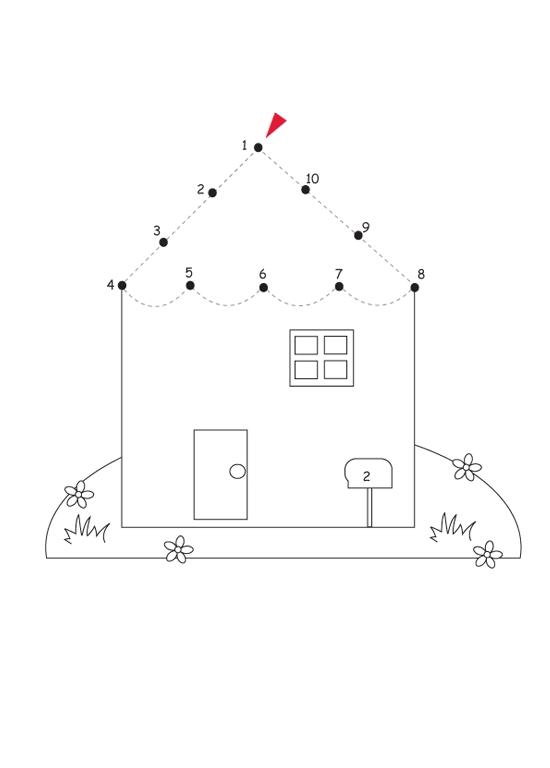 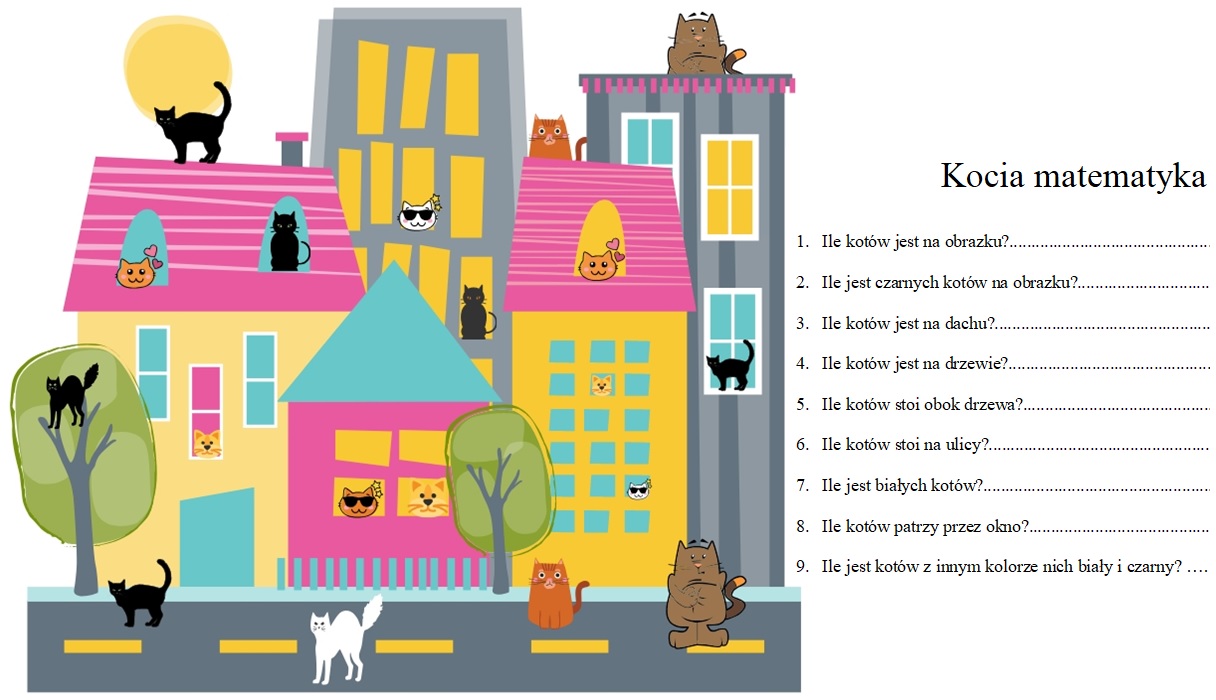 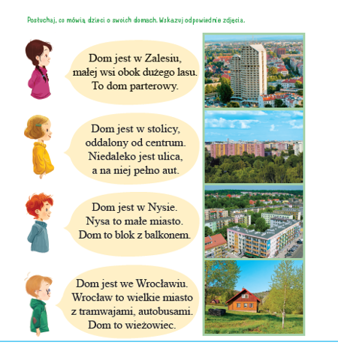 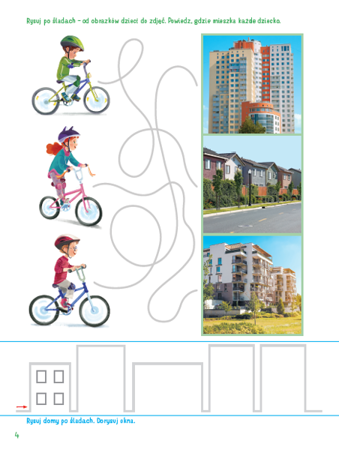 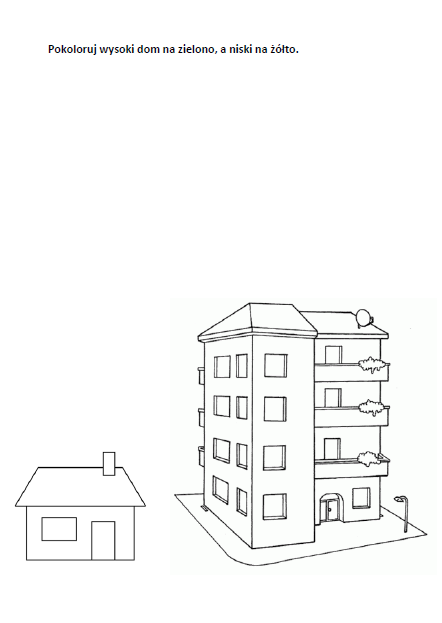 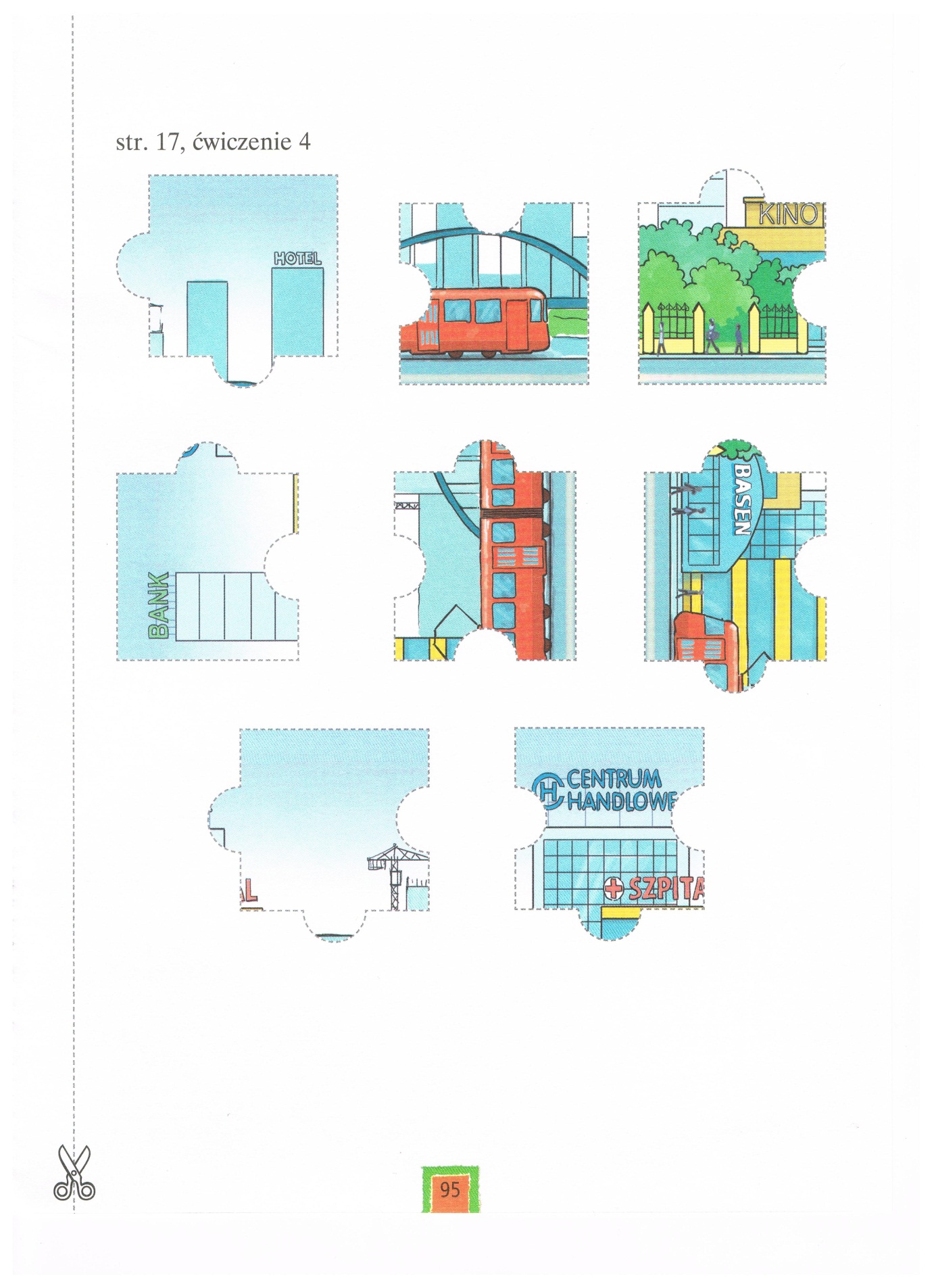 